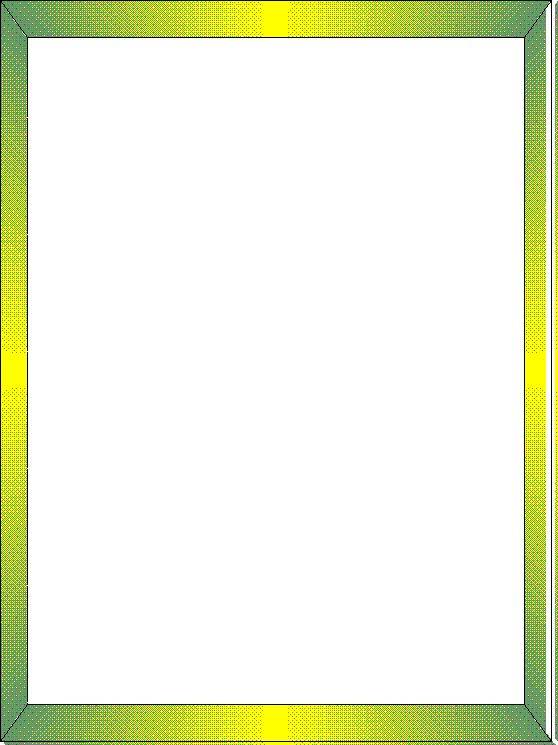 اسامی دانش آموزان عزیز معدل 20 پایه هشتم		دبیرستان ایمان  سال تحصیلی 96-1395  دانش آموز عزیز زهره تنهادانش آموز عزیز مانا مکریدانش آموز عزیز رزا حصاریدانش آموز عزیز نگار ملک زادهدانش آموز عزیز مهسا دژدانیدانش آموز عزیز الینا مهدیخانیدانش آموز عزیز پرنیان روشن دلاندانش آموز عزیز کیانا مقیمی نیادانش آموز عزیز آرینا سبزواریدانش آموز عزیز فاطمه آملیدانش آموز عزیز تامیلا طالب زادهدانش آموز عزیز مهسا سادات ابطحیدانش آموز عزیز فاطمه موسوی مقدمدانش آموز عزیز ساغر اربابیدانش آموز عزیز گوهر نجاریدانش آموز عزیز سیده نرگس حسینیدانش آموز عزیز نگار یوسفیدانش آموز عزیز بهار شریفلیدانش آموز عزیز مبینا ثروتیدانش آموز عزیز نرگس مفیدی پوردانش آموز عزیز فاطمه خاجیدانش آموز عزیز درین یوسف زادهدانش آموز عزیز دلارام دولتشاهیدانش آموز عزیز ستایش کمالیدانش آموز عزیز سلینا زنبقیدانش آموز عزیز ملینا زنبقیدانش آموز عزیز رزا نژادیدانش آموز عزیز سارا امینی فردانش آموز عزیز شیدا حیاتیدانش آموز عزیز زینب روحانی